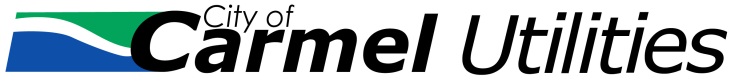 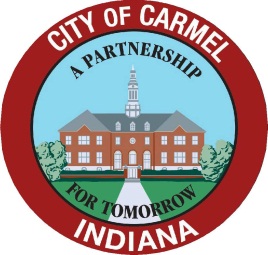 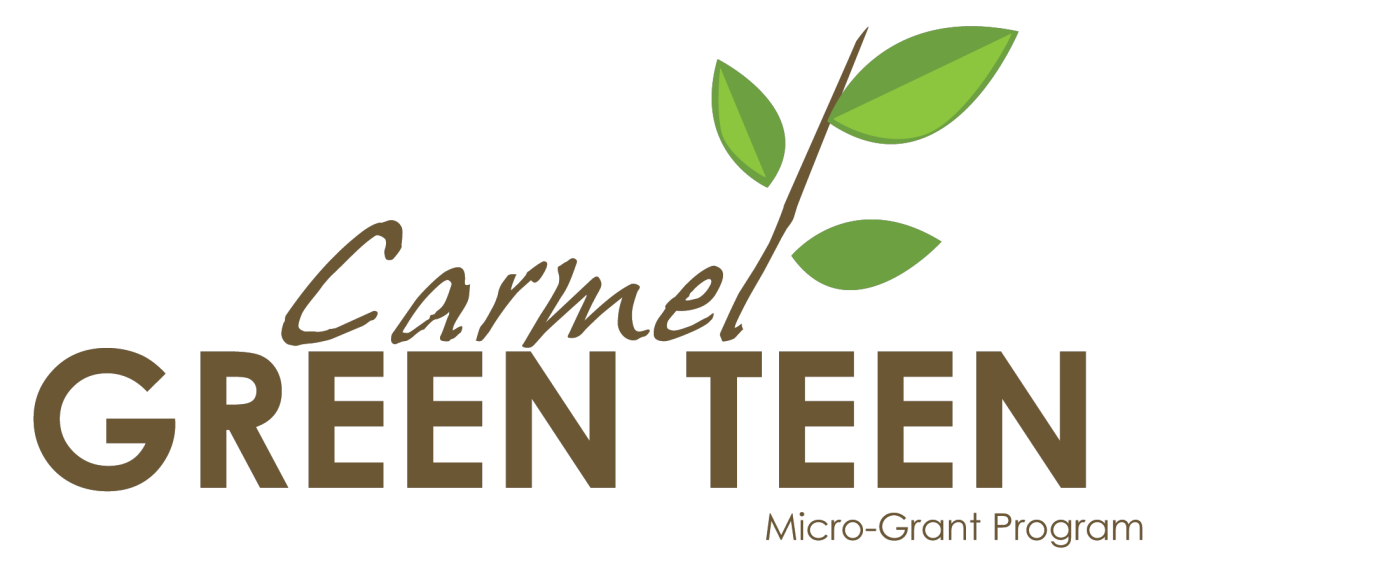 Date:3/21/2013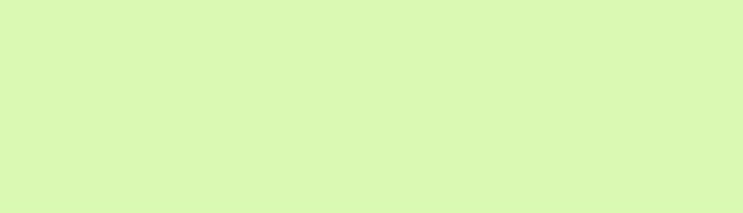 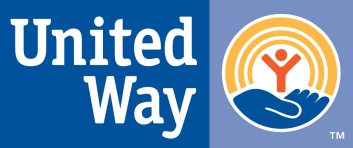 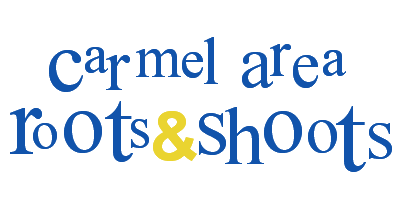 Youth Environmental Project